Padded mailer arrived damaged. The book was protected by the piece of cardboard so there was no damage to the book.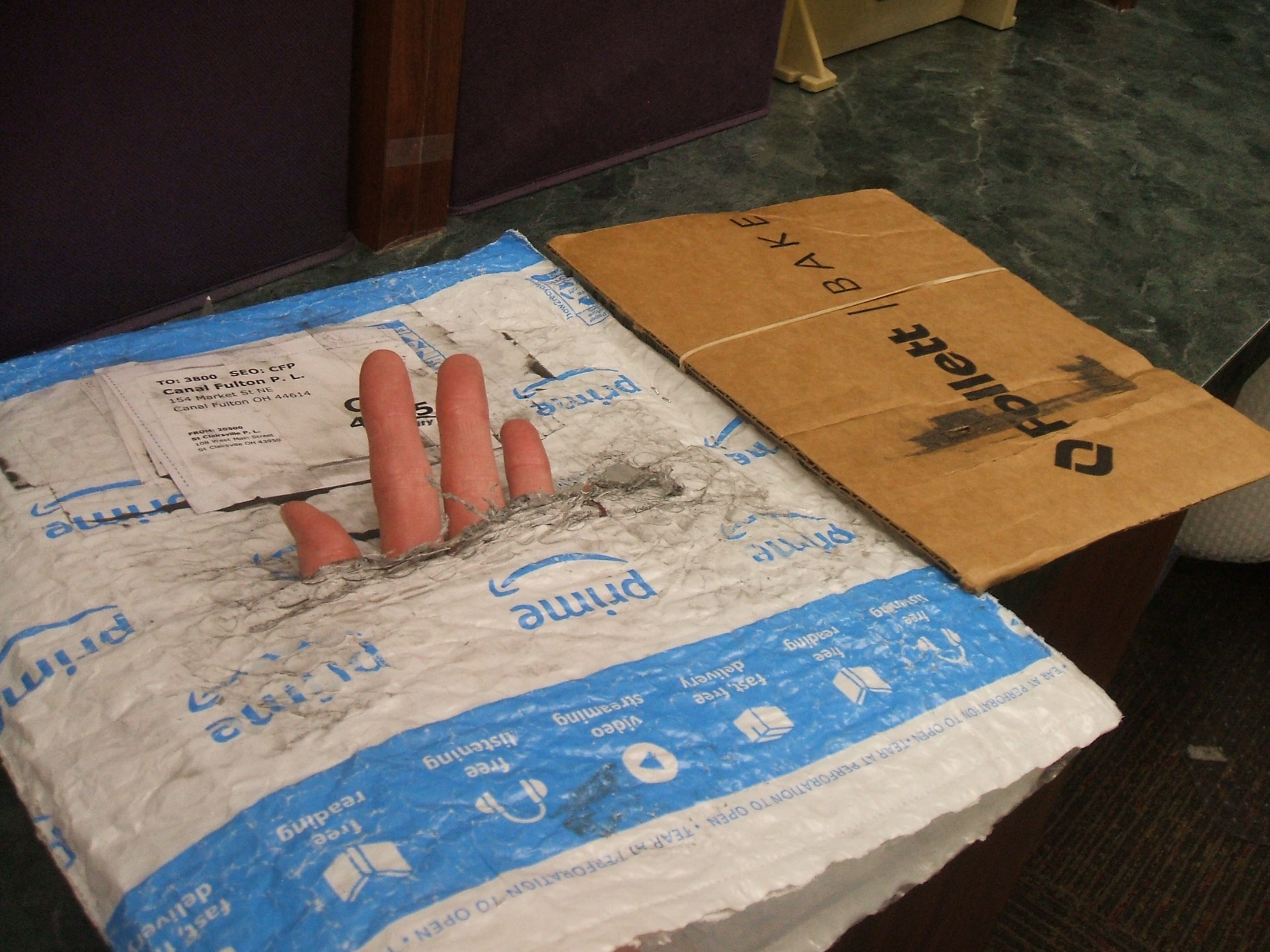 